Revised April 2014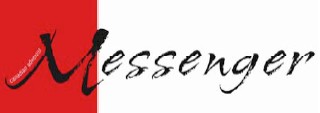 a publication of the Seventh-­‐day Adventist Church in CanadaAnnouncements:  Birthsto be filled out by the family (preferred), pastor, or church secretaryAnnouncements will not be accepted over the phone.Please submit all forms to Aimee Perez at perez.aimee@adventist.ca or messenger@adventist.ca. We will accept this form by fax (905/433-­‐0982) or mail (1148 King St. E, Oshawa, ON, L1H 1H8).CONTACT INFORMATION:	*All fields are requiredContact Name: _____________________	__________________________________First name	Last Name (Surname)Daytime Phone: _____________________	Email Address:______________________### / ### -­‐  ####Approved by: 	___________	Relationship:________________________(i.e.: father or mother)ANNOUNCEMENT INFORMATION:Name of Child:	___________________________ Name of Father:	 	Please Note:Before announcements will be printed, they must be approved by a member of the family.Name of Mother:	___________________________(include maiden name)Date of Birth:	___________________________ Family’s Residence:	___________________________(include city and province)Deadlines for announcements are two months prior to publication. Announcements will be edited by the Messenger to fit our format. For those who desire something other than our standardized format allows, please contact Aimee Perez to find out about our “Tributes” paid announcements.Messenger:ADMINISTRATION:Online Forms:Birth announcement.doc